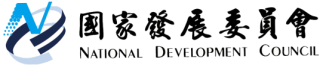 國家發展委員會新聞稿發布日期：106年11月1日聯絡人：林志憲、吳家林聯絡電話：2316-5929、2316-5966全球經商環境評比，臺灣排名第15名世界銀行於今(2017)年10月31日發布《2018經商環境報告》(Doing Business 2018)，於190個經濟體中，我國經商便利度(Ease of Doing Business, EoDB)全球排名第15名，相較去年第11名退步4名。今年全球排名前10名經濟體分別為：紐西蘭(1)、新加坡(2)、丹麥(3)、韓國(4) 香港 (5)、美國 (6)、英國(7)、挪威(8)、喬治亞(9)、瑞典(10)；前3名經濟體排名與去年相同，喬治亞進步7名首次進入10名內。我國排名第15名，優於加拿大(18)、德國(20)、馬來西亞(24)、法國(31)、日本(34)及中國大陸(78)。ㄧ、我國今年經商環境評比簡析臺灣10項評比指標，今年排名依序：「電力取得(3)」、「申請建築許可(4)」、「執行契約(10)」、「開辦企業(16)」、「財產登記(18)」、「債務清理(20)」、「保護少數股東(24)」、「跨境貿易(55)」、「繳納稅款(56)」及「獲得信貸(90)」。「跨境貿易(55)」及「執行契約(10)」二項指標被世界銀行認列為有助提升經商便利度的「正向改革」指標，較去年排名分別進步13名及4名。世界銀行報告指出，在「跨境貿易」方面，臺灣推動原產地證明電子化，有利提升出口貿易便利度；而在「執行契約」方面，司法院完成線上起訴系統建置，有利提升法院解決商業紛爭的效率。其中，我國「執行契約」指標首次進入全球10名內，創歷年最佳全球排名。另有「開辦企業(16)」(3)及「債務清理(20)」(2)等2項指標排名小幅推進，而「申請建築許可(4)」(1)、「電力取得(3)」(1)、「財產登記(18)」(1)及「保護少數股東(24)」(2)等4項指標排名微幅下跌。此6項指標世銀評比結果與去年相同，故指標排名之升降係受其他經濟體指標排名變動影響所致。我國今年經商便利度(EoDB)全球排名由第11名下跌至第15名，主要是受「獲得信貸(90)」((28))及「繳納稅款(56)」(26)二項指標表現影響。說明如下:(ㄧ) 「獲得信貸」指標分成「法定權利指數」及「信用資訊指數」。「法定權利指數」係評比各國動產擔保交易制度便利企業取得融資的可能，及其他法制對擔保債權人的保障。該指數滿分12分，我國今年分數由4分降為2分，主要係因我國擔保債權人未能優先於國家稅捐權或勞工薪資債權受償，世界銀行認為不利於擔保債權人權益之保護。不過在評比各國信用徵信機構之信用資料庫完備度的「信用資訊指數」方面，我國金融聯合聯徵中心(JCIC)表現優異，已連續4年獲得滿分8分。(二)「繳納稅款」下滑主要原因係公司報稅後之營業稅退稅，以及營利事業所得稅審計所需時間過長，致細項指標「申報後程序指數(滿分100分)」由去年90.8分大幅降為63.2分。二、未來推動改革規劃重點國發會表示，檢視今年評比報告內容，顯示我國經商環境法制仍應持續推動改革，提升經商便利度。國發會後續將進一步會同相關機關推動以下列改革：(ㄧ)「獲得信貸」：協調金管會推動動產擔保制度改革，便利企業取得融資並擴大投資臺灣。(二)「繳納稅款」：協調財政部檢討「申報後程序指數」，以簡化完成營業稅退稅及營利事業所得稅審計所需程序。(三)「跨境貿易」：協調財政部、港務公司等相關機關檢討簡化出口HS85(電子產品)及進口HS8708(汽車零件)跨境通關程序，並進行案例追蹤研究。(四)「開辦企業」：檢討縮短利用網路申辦公司的審查時間，並廢除檢附公司印鑑卡制度，以鼓勵創新創業。表1 《2018經商環境報告》前30名經濟體排名變動資料來源：World Bank, “Doing Business 2018”&“Doing Business 2017”表2  《2018經商環境報告》臺灣指標排名變動資料來源：World Bank, “Doing Business 2018”&“Doing Business 2017”表3  近9年臺灣經商環境改革排名變動附註：EoDB全球排名及各指標排名，以世界銀行當年發布《經商環境報告》為準。「電力取得」指標，世界銀行自2011年發布第1次評比調查。排名2017年2016年變動1紐西蘭紐西蘭持平2新加坡新加坡持平3丹麥丹麥持平4韓國香港＋15香港韓國－16美國挪威＋27英國英國持平8挪威美國－29喬治亞瑞典＋710瑞典馬其頓－111馬其頓臺灣－112愛沙尼亞愛沙尼亞持平13芬蘭芬蘭持平14澳洲拉脫維亞＋115臺灣澳洲－416立陶宛喬治亞＋517愛爾蘭德國＋118加拿大愛爾蘭＋419拉脫維亞奧地利－520德國冰島－321阿拉伯聯合大公國立陶宛＋522奧地利加拿大－323冰島馬來西亞－324馬來西亞波蘭－125模里西斯葡萄牙＋2426泰國阿拉伯聯合大公國＋2027波蘭捷克－328西班牙荷蘭＋429葡萄牙法國－430捷克斯洛維尼亞－3發布年發布年2017年2016年變動經商容易度(EoDB)全球排名經商容易度(EoDB)全球排名1511－41開辦企業1619＋32申請建築許可43－13電力取得32－14財產登記1817－15獲得信貸9062－286保護少數股東2422－27繳納稅款5630－268跨境貿易5568＋139執行契約1014＋410債務清理2022＋2發布年發布年20172016201520142013201220112010200920089年改革變動EoDB全球排名EoDB全球排名15111119161625334661＋461開辦企業161922151716162429119＋1032申請建築許可4361179879597127＋1233電力取得3222763---持平4財產登記18171840313233323026＋85獲得信貸90625952737067727168－226保護少數股東24222530343279747370＋467繳納稅款563039375854718792100＋448跨境貿易55686532182323173330－259執行契約10141693849088909088＋7810債務清理20222118161514101111－9